Buehler Appoints Dr. Lutz Werner New Business Unit Manager for Europe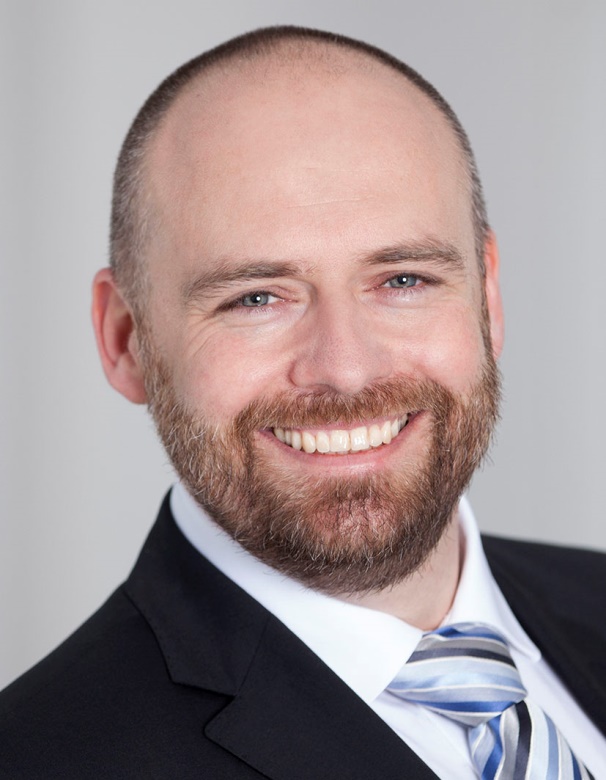 Dr. Lutz Werner, the new Business Unit Manager for Europe at Buehler, ITW Test & Measurement GmbH; © BuehlerEsslingen/Germany – From 1 October 2020, Dr. Lutz Werner has taken up the position of Business Unit Manager for Europe at Buehler – ITW Test & Measurement GmbH, a premier manufacturer of scientific equipment, consumables and accessories for metallography and materials analysis, including a broad portfolio of hardness testers. His office is at the location in EsslingenAfter studying physics and computer engineering at the Technical University of Kaiserslautern, Lutz Werner earned his PhD at the University of Kassel in the Department of Physics. In the course of his professional career, he has held various project management, business development and leadership positions at scientific precision instrument manufacturers and industrial automation companies.Julien Noel, Vice President and General Manager of Buehler, comments: “I am very excited to welcome Lutz in the Buehler family. His extensive experience in business development combined with his technical abilities will certainly be an asset to support Buehler’s growth in the region.”Lutz Werner adds: “I'm looking forward to becoming a member of Buehler's team for Europe, which enjoys an excellent reputation worldwide due to its innovative solutions for metallography and hardness testing as well as its exceptional customer service. My most important aims in my new role include establishing further partnerships and continuing the history of success associated with the name of Buehler.”Buehler – ITW Test & Measurement GmbH, Esslingen/Germany has been a leading manufacturer of instruments, consumables and accessories for metallography and materials analysis since 1936, and also supplies a comprehensive range of hardness testers and hardness testing systems. A dense network of branch offices and dealers means our customers can depend on professional assistance and service around the world. The Buehler Solutions Centers in Esslingen and Dusseldorf/Germany, Dardilly/France, Coventry/UK and elsewhere can offer all kinds of assistance with application questions or with devising reproducible preparation procedures.
Buehler is part of the Test and Measurement Segment of the US company Illinois Tool Works (ITW) with some 80+ decentralized divisions in 52 countries and around 45,000 employeesFor further information about products and services available from Buehler ITW Test & Measurement please visit https://www.buehler.comEditorial contact and voucher copies: Dr.-Ing. Jörg Wolters, Konsens PR GmbH & Co. KG, Im Kühlen Grund 10, D-64823 Groß-Umstadt – www.konsens.dePhone: +49 (0) 60 78 / 93 63 - 0, Fax: - 20, E-Mail: mail@konsens.deDear colleagues, Press releases from Buehler including text and pictures in printable resolution can be downloaded from https://www.konsens.de/buehler 